2.1. В соответствии с настоящим Договором-оферты Исполнитель обязуется предоставить обучающемуся платную образовательную услугу (Далее – Услуга), а Обучающийся обязуется оплатить обучение по программе (далее – Программа):Наименование Программы: Санитар, 2 разрядФорма обучения: заочная с использованием дистанционных образовательных технологий.Объем Программы: 144 (сто сорок четыре) час.2.2. Услуга предоставляется с использованием исключительно дистанционных образовательных технологий через Интернет-ресурс – информационно-образовательная платформа, размещенная на официальном сайте Исполнителя kachestvo93.ru2.3. Срок обучения составляет 28 календарных дней с даты предоставления доступа к учебным материалам Обучающемуся. В течение указанного срока Обучающийся обязуется освоить Программу.3. Условия и порядок оказания услуг3.1. Порядок получения образовательной услуги по образовательным программам размещен на сайте kachestvo93.ru3.2. После проведения Обучающимся оплаты услуг по обучению и зачисления денежных средств на расчетный счет Исполнителя Договор-оферта вступает в силу.3.3. Услуга считается оказанной надлежащим образом и в полном объеме с момента прохождения итоговой аттестации.3.4. По окончании обучения (при условии успешного прохождения итоговой аттестации) Исполнитель в течение 14 (четырнадцати) календарных дней оформляет диплом, удостоверение, свидетельство (в зависимости от образовательной программы) (далее – документ). 3.5. Выдача Удостоверения осуществляется по запросу Обучающегося на электронный адрес, указанный при регистрации на сайте.Либо любым другим способом доставки (почта России, ТК, курьер).4. Права и обязанности Исполнителя4.1. Исполнитель вправе:4.1.1. Самостоятельно осуществлять образовательный процесс, выбирая системы оценок, формы, порядок и периодичность проведения промежуточной аттестации Обучающимся, в соответствии с Программой, размещенной на сайте kachestvo93.ru4.1.2. Отчислить Обучающегося по следующим основаниям: - невыполнение обязанностей по добросовестному освоению образовательной программы и выполнению учебного плана;-  за непрохождение итоговой аттестации или получившего неудовлетворительные результаты на итоговой аттестации 4.1.3. Применить к Обучающемуся меры поощрения и дисциплинарной ответственности в порядке, предусмотренном действующим законодательством Российской Федерации, локальными нормативными актами Исполнителя и настоящим Договором-офертой.4.2. Исполнитель обязан:4.2.1. Организовать прием документов и зачисление на обучение по образовательной программе обучающегося/обучающихся, согласно законодательству Российской Федерации и нормативно-правовым актам Исполнителя.4.2.2. Организовать и обеспечить надлежащее предоставление образовательных услуг, предусмотренных разделом 1 настоящего договора в соответствии с учебным планом.4.2.3. Предоставить Обучающемуся доступ к информационно-образовательной платформе, ресурсу дистанционного обучения при условии выполнения п.3.2.4.2.4. Исполнитель обязуется не разглашать известную ему конфиденциальную информацию, касающуюся персональных данных обучающегося/обучающихся.4.2.5. Оформить документ установленного образца об обучении.4.2.6. При наличии запроса в соответствии с п.3.5. Договора-оферты выслать документы на указанный Обучающимся адрес при регистрации, либо выдать по месту нахождения Исполнителя.5. Права и обязанности Обучающегося5.1. Обучающийся вправе:5.1.1. Запрашивать и получать от Исполнителя информацию по вопросам организации и обеспечения надлежащего оказания образовательной услуги, предусмотренной настоящим Договором-оферты.5.1.2. Получить доступ к учебным материалам ресурса дистанционного обучения в соответствии с п.4.2.3.5.1.3. Информировать Исполнителя посредством электронной почты о недостатках, выявленных в ходе оказания услуг.5.2. Обучающийся обязан:5.2.1. Зарегистрироваться и создать личный кабинет на сайте kachestvo93.ru5.2.2. Предоставить в полном объеме все необходимые документы, указанные в Правилах приема, размещенные на сайте kachestvo93.ru5.2.3. Своевременно произвести оплату за обучение в размере, порядке и на условиях, установленных настоящим Договором-оферты.5.2.4. Своевременно выполнять график учебных занятий, учебный план программы.5.2.5. Соблюдать требования ст. 43 Федерального закона от 29 декабря 2012 № 273-ФЗ «Об образовании в Российской Федерации» и локальных нормативных актов Исполнителя, размещенных на сайте kachestvo93.ru5.2.6. Не распространять информационные материалы, полученные при оказании Услуг, в сети Интернет, а также любыми другими способами. В случае если Обучающийся допустит нарушение указанных выше требований, он будет нести ответственность перед Исполнителем за причиненный фактом распространения информации убытки, включая упущенную выгоду, в порядке, предусмотренном действующим законодательством Российской Федерации.6. Условия оплаты6.1. Цена Договора-оферты составляет 6000 (шесть тысяч) рублей 00 копеек, НДС не облагается на основании пп. 14 п. 2 ст. 149 Налогового кодекса Российской Федерации.6.2. Оплата производится Обучающимся в рублях Российской Федерации в безналичной форме путем перечисления денежных средств на лицевой счет Исполнителя в полном размере в порядке 100% предоплаты. 6.3. Датой оплаты считается дата поступления денежных средств на лицевой счет Исполнителя.7. Акцепт оферты и заключение Договора7.1. Обучающийся производит Акцепт Оферты путем оплаты 100% стоимости Услуги, в отношении которой заключается Договор-оферта.7.2. Срок Акцепта составляет 7 (семь) рабочих дней с момента принятия условий Оферты и получения доступа к оплате.7.3. В случае, если Акцепт Оферты (оплата обучения) не был произведен в течение установленного срока оплаты, Оферта теряет силу.8. Ответственность Сторон8.1. За неисполнение или ненадлежащее исполнение своих обязательств, установленных настоящим Договором-оферты, Обучающийся и Исполнитель несут ответственность в соответствии с действующим законодательством Российской Федерации.8.2. За неисполнение или ненадлежащее исполнение Исполнителем обязательств, предусмотренных Договором-оферты, за исключением просрочки исполнения обязательств, предусмотренных Договором-оферты, размер штрафа устанавливается в виде фиксированной суммы 10 процентов Цены Договора-оферты.8.3. Пеня начисляется за каждый день просрочки исполнения Исполнителем обязательства, предусмотренного Договором-офертой, в размере одной трехсотой действующей на дату уплаты пени ключевой ставки Центрального банка Российской Федерации от цены договора-оферты, уменьшенной на сумму, пропорциональную объему обязательств, предусмотренных Договором-офертой и фактически исполненных Исполнителем.8.4. Стороны настоящего договора-оферты освобождаются от уплаты неустойки (штрафа, пеней), если докажут, что просрочка исполнения соответствующего обязательства произошла вследствие непреодолимой силы или по вине другой Стороны.8.5. Уплата Исполнителем неустойки или применение иной формы ответственности не освобождает его от исполнения обязательств по-настоящему Договору-оферты.9. Порядок урегулирования споров9.1. Все споры и разногласия, которые могут возникнуть при исполнении настоящего Договора или в связи с ним, будут по возможности разрешаться Сторонами путем переговоров. В случае недостижения согласия путем переговоров стороны направляют претензию. При получении претензии Сторона, получившая претензию, обязана дать письменный ответ в течение 30 (тридцати) календарных дней. 9.2. В случае невозможности урегулирования разногласий спор подлежит рассмотрению в суде Российской Федерации по месту нахождения Исполнителя.10. Срок действия и изменение условий оферты10.1. Оферта вступает в силу с момента размещения на сайте и действует до момента отзыва Оферты Исполнителем. 10.2. Исполнитель оставляет за собой право внести изменения в условия Оферты и/или отозвать Оферту в любой момент по своему усмотрению. В случае внесения Исполнителем изменений в Оферту, такие изменения вступают в силу с момента размещения измененного текста Оферты в сети Интернет по указанному в п.10.1 адресу, если иной срок вступления изменений в силу не определен дополнительно при таком размещении.11. Срок действия и изменение договора-оферты, порядок изменения расторжения договора-оферты11.1. Договор вступает в силу с момента Акцепта Оферты Обучающимся и действует 
до полного исполнения Сторонами принятых на себя обязательств.11.2. Датой Акцепта является дата поступления денежных средств на лицевой счет Исполнителя.11.3. Обучающийся соглашается и признает, что внесение изменений в Оферту влечет за собой внесение этих изменений в заключенный и действующий между Обучающимся и Исполнителем Договор, и эти изменения в Договор вступают в силу одновременно с такими изменениями в Оферту. 11.4. Настоящий договор-оферты может быть расторгнут по соглашению Сторон, по решению суда либо в одностороннем порядке любой из Сторон в соответствии с действующим законодательством Российской Федерации при условии уведомления другой Стороны о расторжении настоящего договора-оферты не позднее, чем за 10 (десять) рабочих дней до даты расторжения. Правила возврата денежных средств размещены на сайте.11.5. Расторжение Договора по соглашению Сторон определяется в порядке, установленном действующим гражданским законодательством Российской Федерации. Сторона, которой направлено предложение о расторжении Договора по соглашению Сторон, должна дать письменный ответ по существу в срок, не превышающий 5 (пяти) календарных дней с даты его получения.11.6. Расторжение Договора в одностороннем порядке по инициативе одной из Сторон возможно в случаях нарушения одной из Сторон существенных условий Договора.В случае принятия решения об одностороннем расторжении Договора одна Сторона направляет другой Стороне письменное уведомление в течение 3 (трех) рабочих дней с даты принятия указанного решения.11.7. Расторжение Договора по инициативе Исполнителя возможно в случаях, предусмотренных Правилами оказания платных образовательных услуг, утвержденных постановлением Правительства Российской Федерации от 15 сентября 2020 № 1441 и п. 4.1.2. настоящего Договора.11.8. При расторжении настоящего Договора по основаниям, предусмотренным п. 4.1.2. настоящего Договора, образовательные услуги считаются оказанными Исполнителем надлежащим образом. 12. Прочие условия12.1. Акцептом настоящей Оферты Обучающийся подтверждает, что он предоставил Исполнителю согласие на обработку контактных сведений Обучающегося и (или) конкретного пользователя сайта, полученных в процессе регистрации для доступа к сайту, в том числе достиг необходимых договоренностей в требуемом законодательством Российской Федерации порядке с конкретными физическими лицами, информация о которых предоставляется Исполнителю. Указанные сведения могут включать: ФИО, номер рабочего и \ или иного контактного телефона, занимаемую должность, адрес электронной почты и почтовый адрес, дату рождения, паспортные данные (в случае если эти данные нужны с целью идентификации Обучающегося), номер образовательного документа, результаты прохождения обучения, а также иную информацию (далее – Персональные данные). Персональные данные могут быть для целей обработки занесены в электронную базу данных Исполнителя, содержащую данные лиц, зарегистрировавшихся на сайте, для эффективного использования и обеспечения большей конфиденциальности. Персональные данные могут обрабатываться (собираться, храниться, обезличиваться, распространяться (включая трансграничную передачу), накапливаться, систематизироваться, копироваться, уточняться (обновляться, изменяться), блокироваться и уничтожаться) для целей направления Обучающемуся информации об образовательных программах, конференциях и мероприятиях Исполнителя и иной относящейся к Исполнителю информации, а также для установления личных контактов с Обучающимся в целях администрирования его участия в образовательных программах и иных мероприятиях, организуемых Исполнителем. 12.2. Исполнитель не несет ответственности за невозможность Обучающимся получить доступ к сайту по причинам, связанным с нарушением работы Интернет-канала, оборудования или программного обеспечения Обучающегося. 12.3. В случае, когда заявка содержит недостоверные либо неполные данные об Обучающимся и выбранных образовательных программах, Исполнитель не несет ответственности перед Обучающимся за предоставление Услуг доступа по ошибочно указанным данным не Обучающегося, а третьим лицам, а также к иной образовательной программе. 12.4. Не вступая в противоречие с условиями Оферты, Обучающийся и Исполнитель вправе в любое время оформить Договор на оказание Услуг в форме письменного двухстороннего документа.12.5. Любые уведомления по Договору-оферты могут направляться одной Стороной другой Стороне: 1) по электронной почте: а) на адрес электронной почты Обучающегося, указанный им при регистрации; б) на адрес электронной почты Исполнителя, указанный в разделе «Реквизиты» настоящей Оферты; 2) почтой с уведомлением о вручении или курьерской службой с подтверждением доставки. 12.6. Информация, полученная во время пользования Услугами, является интеллектуальной собственностью Исполнителя и подлежит охране в соответствии с законодательством РФ. Распространение полученной информации или передача любым третьим лицам не допускается.13. Реквизиты ИсполнителяОбщество с ограниченной ответственностью «КАЧЕСТВО»350049, Краснодарский край, городской округ город Краснодар, Краснодар г, им. Тургенева ул, дом 110/1ИНН 2308267272 КПП 230801001ОГРН 1192375053243р/с 40702810800310010266,в банке ЮГ-ИНВЕСТБАНК (ПАО),БИК 040349966,к/с 30101810600000000966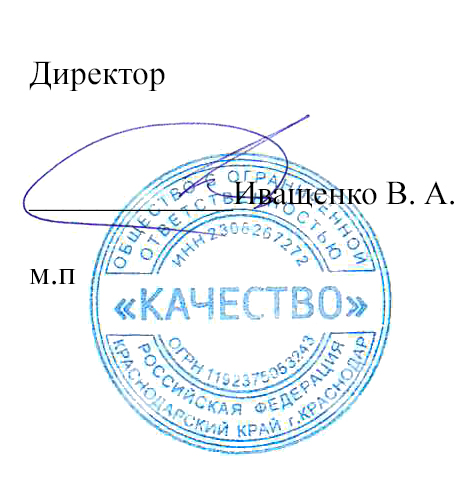 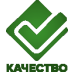 ОБЩЕСТВО С ОГРАНИЧЕННОЙ ОТВЕТСТВЕННОСТЬЮ «КАЧЕСТВО»ОБЩЕСТВО С ОГРАНИЧЕННОЙ ОТВЕТСТВЕННОСТЬЮ «КАЧЕСТВО»ОБЩЕСТВО С ОГРАНИЧЕННОЙ ОТВЕТСТВЕННОСТЬЮ «КАЧЕСТВО»ОБЩЕСТВО С ОГРАНИЧЕННОЙ ОТВЕТСТВЕННОСТЬЮ «КАЧЕСТВО»ОБЩЕСТВО С ОГРАНИЧЕННОЙ ОТВЕТСТВЕННОСТЬЮ «КАЧЕСТВО»ОБЩЕСТВО С ОГРАНИЧЕННОЙ ОТВЕТСТВЕННОСТЬЮ «КАЧЕСТВО»ОБЩЕСТВО С ОГРАНИЧЕННОЙ ОТВЕТСТВЕННОСТЬЮ «КАЧЕСТВО»ОБЩЕСТВО С ОГРАНИЧЕННОЙ ОТВЕТСТВЕННОСТЬЮ «КАЧЕСТВО»ОБЩЕСТВО С ОГРАНИЧЕННОЙ ОТВЕТСТВЕННОСТЬЮ «КАЧЕСТВО»ОБЩЕСТВО С ОГРАНИЧЕННОЙ ОТВЕТСТВЕННОСТЬЮ «КАЧЕСТВО»ОБЩЕСТВО С ОГРАНИЧЕННОЙ ОТВЕТСТВЕННОСТЬЮ «КАЧЕСТВО»ОБЩЕСТВО С ОГРАНИЧЕННОЙ ОТВЕТСТВЕННОСТЬЮ «КАЧЕСТВО»ОБЩЕСТВО С ОГРАНИЧЕННОЙ ОТВЕТСТВЕННОСТЬЮ «КАЧЕСТВО»ОБЩЕСТВО С ОГРАНИЧЕННОЙ ОТВЕТСТВЕННОСТЬЮ «КАЧЕСТВО»ОБЩЕСТВО С ОГРАНИЧЕННОЙ ОТВЕТСТВЕННОСТЬЮ «КАЧЕСТВО»ОБЩЕСТВО С ОГРАНИЧЕННОЙ ОТВЕТСТВЕННОСТЬЮ «КАЧЕСТВО»ОБЩЕСТВО С ОГРАНИЧЕННОЙ ОТВЕТСТВЕННОСТЬЮ «КАЧЕСТВО»ОБЩЕСТВО С ОГРАНИЧЕННОЙ ОТВЕТСТВЕННОСТЬЮ «КАЧЕСТВО»ОБЩЕСТВО С ОГРАНИЧЕННОЙ ОТВЕТСТВЕННОСТЬЮ «КАЧЕСТВО»ОБЩЕСТВО С ОГРАНИЧЕННОЙ ОТВЕТСТВЕННОСТЬЮ «КАЧЕСТВО»ОБЩЕСТВО С ОГРАНИЧЕННОЙ ОТВЕТСТВЕННОСТЬЮ «КАЧЕСТВО»ОБЩЕСТВО С ОГРАНИЧЕННОЙ ОТВЕТСТВЕННОСТЬЮ «КАЧЕСТВО»ОБЩЕСТВО С ОГРАНИЧЕННОЙ ОТВЕТСТВЕННОСТЬЮ «КАЧЕСТВО»ОБЩЕСТВО С ОГРАНИЧЕННОЙ ОТВЕТСТВЕННОСТЬЮ «КАЧЕСТВО»ОБЩЕСТВО С ОГРАНИЧЕННОЙ ОТВЕТСТВЕННОСТЬЮ «КАЧЕСТВО»350049, РФ, Краснодарский край, г. Краснодар, ул. Тургенева, д.110/1, офис №2350049, РФ, Краснодарский край, г. Краснодар, ул. Тургенева, д.110/1, офис №2350049, РФ, Краснодарский край, г. Краснодар, ул. Тургенева, д.110/1, офис №2350049, РФ, Краснодарский край, г. Краснодар, ул. Тургенева, д.110/1, офис №2350049, РФ, Краснодарский край, г. Краснодар, ул. Тургенева, д.110/1, офис №2350049, РФ, Краснодарский край, г. Краснодар, ул. Тургенева, д.110/1, офис №2350049, РФ, Краснодарский край, г. Краснодар, ул. Тургенева, д.110/1, офис №2350049, РФ, Краснодарский край, г. Краснодар, ул. Тургенева, д.110/1, офис №2350049, РФ, Краснодарский край, г. Краснодар, ул. Тургенева, д.110/1, офис №2350049, РФ, Краснодарский край, г. Краснодар, ул. Тургенева, д.110/1, офис №2350049, РФ, Краснодарский край, г. Краснодар, ул. Тургенева, д.110/1, офис №2350049, РФ, Краснодарский край, г. Краснодар, ул. Тургенева, д.110/1, офис №2350049, РФ, Краснодарский край, г. Краснодар, ул. Тургенева, д.110/1, офис №2350049, РФ, Краснодарский край, г. Краснодар, ул. Тургенева, д.110/1, офис №2350049, РФ, Краснодарский край, г. Краснодар, ул. Тургенева, д.110/1, офис №2350049, РФ, Краснодарский край, г. Краснодар, ул. Тургенева, д.110/1, офис №2350049, РФ, Краснодарский край, г. Краснодар, ул. Тургенева, д.110/1, офис №2350049, РФ, Краснодарский край, г. Краснодар, ул. Тургенева, д.110/1, офис №2350049, РФ, Краснодарский край, г. Краснодар, ул. Тургенева, д.110/1, офис №2350049, РФ, Краснодарский край, г. Краснодар, ул. Тургенева, д.110/1, офис №2350049, РФ, Краснодарский край, г. Краснодар, ул. Тургенева, д.110/1, офис №2350049, РФ, Краснодарский край, г. Краснодар, ул. Тургенева, д.110/1, офис №2350049, РФ, Краснодарский край, г. Краснодар, ул. Тургенева, д.110/1, офис №2350049, РФ, Краснодарский край, г. Краснодар, ул. Тургенева, д.110/1, офис №2350049, РФ, Краснодарский край, г. Краснодар, ул. Тургенева, д.110/1, офис №2ИНН/КПП 2308267272/230801001 ОГРН 1192375053243ИНН/КПП 2308267272/230801001 ОГРН 1192375053243ИНН/КПП 2308267272/230801001 ОГРН 1192375053243ИНН/КПП 2308267272/230801001 ОГРН 1192375053243ИНН/КПП 2308267272/230801001 ОГРН 1192375053243ИНН/КПП 2308267272/230801001 ОГРН 1192375053243ИНН/КПП 2308267272/230801001 ОГРН 1192375053243ИНН/КПП 2308267272/230801001 ОГРН 1192375053243ИНН/КПП 2308267272/230801001 ОГРН 1192375053243ИНН/КПП 2308267272/230801001 ОГРН 1192375053243ИНН/КПП 2308267272/230801001 ОГРН 1192375053243ИНН/КПП 2308267272/230801001 ОГРН 1192375053243ИНН/КПП 2308267272/230801001 ОГРН 1192375053243ИНН/КПП 2308267272/230801001 ОГРН 1192375053243ИНН/КПП 2308267272/230801001 ОГРН 1192375053243ИНН/КПП 2308267272/230801001 ОГРН 1192375053243ИНН/КПП 2308267272/230801001 ОГРН 1192375053243ИНН/КПП 2308267272/230801001 ОГРН 1192375053243ИНН/КПП 2308267272/230801001 ОГРН 1192375053243ИНН/КПП 2308267272/230801001 ОГРН 1192375053243ИНН/КПП 2308267272/230801001 ОГРН 1192375053243ИНН/КПП 2308267272/230801001 ОГРН 1192375053243ИНН/КПП 2308267272/230801001 ОГРН 1192375053243ИНН/КПП 2308267272/230801001 ОГРН 1192375053243ИНН/КПП 2308267272/230801001 ОГРН 1192375053243образовательная лицензия № Л035-01218-23/00345704образовательная лицензия № Л035-01218-23/00345704образовательная лицензия № Л035-01218-23/00345704образовательная лицензия № Л035-01218-23/00345704образовательная лицензия № Л035-01218-23/00345704образовательная лицензия № Л035-01218-23/00345704образовательная лицензия № Л035-01218-23/00345704образовательная лицензия № Л035-01218-23/00345704образовательная лицензия № Л035-01218-23/00345704образовательная лицензия № Л035-01218-23/00345704образовательная лицензия № Л035-01218-23/00345704образовательная лицензия № Л035-01218-23/00345704образовательная лицензия № Л035-01218-23/00345704образовательная лицензия № Л035-01218-23/00345704образовательная лицензия № Л035-01218-23/00345704образовательная лицензия № Л035-01218-23/00345704образовательная лицензия № Л035-01218-23/00345704образовательная лицензия № Л035-01218-23/00345704образовательная лицензия № Л035-01218-23/00345704образовательная лицензия № Л035-01218-23/00345704образовательная лицензия № Л035-01218-23/00345704образовательная лицензия № Л035-01218-23/00345704образовательная лицензия № Л035-01218-23/00345704образовательная лицензия № Л035-01218-23/00345704образовательная лицензия № Л035-01218-23/00345704e-mail: kachestvo23@mail.ru тел.: 8(900)254-12-02   8(900)-262-20-80e-mail: kachestvo23@mail.ru тел.: 8(900)254-12-02   8(900)-262-20-80e-mail: kachestvo23@mail.ru тел.: 8(900)254-12-02   8(900)-262-20-80e-mail: kachestvo23@mail.ru тел.: 8(900)254-12-02   8(900)-262-20-80e-mail: kachestvo23@mail.ru тел.: 8(900)254-12-02   8(900)-262-20-80e-mail: kachestvo23@mail.ru тел.: 8(900)254-12-02   8(900)-262-20-80e-mail: kachestvo23@mail.ru тел.: 8(900)254-12-02   8(900)-262-20-80e-mail: kachestvo23@mail.ru тел.: 8(900)254-12-02   8(900)-262-20-80e-mail: kachestvo23@mail.ru тел.: 8(900)254-12-02   8(900)-262-20-80e-mail: kachestvo23@mail.ru тел.: 8(900)254-12-02   8(900)-262-20-80e-mail: kachestvo23@mail.ru тел.: 8(900)254-12-02   8(900)-262-20-80e-mail: kachestvo23@mail.ru тел.: 8(900)254-12-02   8(900)-262-20-80e-mail: kachestvo23@mail.ru тел.: 8(900)254-12-02   8(900)-262-20-80e-mail: kachestvo23@mail.ru тел.: 8(900)254-12-02   8(900)-262-20-80e-mail: kachestvo23@mail.ru тел.: 8(900)254-12-02   8(900)-262-20-80e-mail: kachestvo23@mail.ru тел.: 8(900)254-12-02   8(900)-262-20-80e-mail: kachestvo23@mail.ru тел.: 8(900)254-12-02   8(900)-262-20-80e-mail: kachestvo23@mail.ru тел.: 8(900)254-12-02   8(900)-262-20-80e-mail: kachestvo23@mail.ru тел.: 8(900)254-12-02   8(900)-262-20-80e-mail: kachestvo23@mail.ru тел.: 8(900)254-12-02   8(900)-262-20-80e-mail: kachestvo23@mail.ru тел.: 8(900)254-12-02   8(900)-262-20-80e-mail: kachestvo23@mail.ru тел.: 8(900)254-12-02   8(900)-262-20-80e-mail: kachestvo23@mail.ru тел.: 8(900)254-12-02   8(900)-262-20-80e-mail: kachestvo23@mail.ru тел.: 8(900)254-12-02   8(900)-262-20-80e-mail: kachestvo23@mail.ru тел.: 8(900)254-12-02   8(900)-262-20-80ДОГОВОР -ОФЕРТА №ДОГОВОР -ОФЕРТА №ДОГОВОР -ОФЕРТА №ДОГОВОР -ОФЕРТА №ДОГОВОР -ОФЕРТА №ДОГОВОР -ОФЕРТА №ДОГОВОР -ОФЕРТА №ДОГОВОР -ОФЕРТА №ДОГОВОР -ОФЕРТА №ДОГОВОР -ОФЕРТА №ДОГОВОР -ОФЕРТА №ДОГОВОР -ОФЕРТА №ДОГОВОР -ОФЕРТА №ДОГОВОР -ОФЕРТА №ДОГОВОР -ОФЕРТА №ДОГОВОР -ОФЕРТА №ДОГОВОР -ОФЕРТА №ДОГОВОР -ОФЕРТА №ДОГОВОР -ОФЕРТА №ДОГОВОР -ОФЕРТА №ДОГОВОР -ОФЕРТА №ДОГОВОР -ОФЕРТА №ДОГОВОР -ОФЕРТА №ДОГОВОР -ОФЕРТА №ДОГОВОР -ОФЕРТА №ДОГОВОР -ОФЕРТА №ДОГОВОР -ОФЕРТА №ДОГОВОР -ОФЕРТА №ДОГОВОР -ОФЕРТА №ДОГОВОР -ОФЕРТА №на оказание платных образовательных услугна оказание платных образовательных услугна оказание платных образовательных услугна оказание платных образовательных услугна оказание платных образовательных услугна оказание платных образовательных услугна оказание платных образовательных услугна оказание платных образовательных услугна оказание платных образовательных услугна оказание платных образовательных услугна оказание платных образовательных услугна оказание платных образовательных услугна оказание платных образовательных услугна оказание платных образовательных услугна оказание платных образовательных услугна оказание платных образовательных услугна оказание платных образовательных услугна оказание платных образовательных услугна оказание платных образовательных услугна оказание платных образовательных услугна оказание платных образовательных услугна оказание платных образовательных услугна оказание платных образовательных услугна оказание платных образовательных услугна оказание платных образовательных услугна оказание платных образовательных услугна оказание платных образовательных услугна оказание платных образовательных услугна оказание платных образовательных услугна оказание платных образовательных услугг. Краснодарг. Краснодарг. Краснодарг. Краснодарг. Краснодарг. Краснодарг. Краснодарг. Краснодарг. КраснодарДанный документ является официальным предложением (офертой) Общество с ограниченной ответственностью «КАЧЕСТВО», осуществляющего образовательную деятельность на основании лицензии от 27 мая 2021 г., регистрационный номер  № Л035-01218-23/00345704, выданной Министерством образования, науки и молодежной политики Краснодарского края, именуемое в дальнейшем Исполнитель, в лице директора Иващенко Вячеслава Анатольевича, действующее  на основании Устава, и содержит все существенные условия договора на оказание услуги с применением дистанционных образовательных технологий.Данный документ является официальным предложением (офертой) Общество с ограниченной ответственностью «КАЧЕСТВО», осуществляющего образовательную деятельность на основании лицензии от 27 мая 2021 г., регистрационный номер  № Л035-01218-23/00345704, выданной Министерством образования, науки и молодежной политики Краснодарского края, именуемое в дальнейшем Исполнитель, в лице директора Иващенко Вячеслава Анатольевича, действующее  на основании Устава, и содержит все существенные условия договора на оказание услуги с применением дистанционных образовательных технологий.Данный документ является официальным предложением (офертой) Общество с ограниченной ответственностью «КАЧЕСТВО», осуществляющего образовательную деятельность на основании лицензии от 27 мая 2021 г., регистрационный номер  № Л035-01218-23/00345704, выданной Министерством образования, науки и молодежной политики Краснодарского края, именуемое в дальнейшем Исполнитель, в лице директора Иващенко Вячеслава Анатольевича, действующее  на основании Устава, и содержит все существенные условия договора на оказание услуги с применением дистанционных образовательных технологий.Данный документ является официальным предложением (офертой) Общество с ограниченной ответственностью «КАЧЕСТВО», осуществляющего образовательную деятельность на основании лицензии от 27 мая 2021 г., регистрационный номер  № Л035-01218-23/00345704, выданной Министерством образования, науки и молодежной политики Краснодарского края, именуемое в дальнейшем Исполнитель, в лице директора Иващенко Вячеслава Анатольевича, действующее  на основании Устава, и содержит все существенные условия договора на оказание услуги с применением дистанционных образовательных технологий.Данный документ является официальным предложением (офертой) Общество с ограниченной ответственностью «КАЧЕСТВО», осуществляющего образовательную деятельность на основании лицензии от 27 мая 2021 г., регистрационный номер  № Л035-01218-23/00345704, выданной Министерством образования, науки и молодежной политики Краснодарского края, именуемое в дальнейшем Исполнитель, в лице директора Иващенко Вячеслава Анатольевича, действующее  на основании Устава, и содержит все существенные условия договора на оказание услуги с применением дистанционных образовательных технологий.Данный документ является официальным предложением (офертой) Общество с ограниченной ответственностью «КАЧЕСТВО», осуществляющего образовательную деятельность на основании лицензии от 27 мая 2021 г., регистрационный номер  № Л035-01218-23/00345704, выданной Министерством образования, науки и молодежной политики Краснодарского края, именуемое в дальнейшем Исполнитель, в лице директора Иващенко Вячеслава Анатольевича, действующее  на основании Устава, и содержит все существенные условия договора на оказание услуги с применением дистанционных образовательных технологий.Данный документ является официальным предложением (офертой) Общество с ограниченной ответственностью «КАЧЕСТВО», осуществляющего образовательную деятельность на основании лицензии от 27 мая 2021 г., регистрационный номер  № Л035-01218-23/00345704, выданной Министерством образования, науки и молодежной политики Краснодарского края, именуемое в дальнейшем Исполнитель, в лице директора Иващенко Вячеслава Анатольевича, действующее  на основании Устава, и содержит все существенные условия договора на оказание услуги с применением дистанционных образовательных технологий.Данный документ является официальным предложением (офертой) Общество с ограниченной ответственностью «КАЧЕСТВО», осуществляющего образовательную деятельность на основании лицензии от 27 мая 2021 г., регистрационный номер  № Л035-01218-23/00345704, выданной Министерством образования, науки и молодежной политики Краснодарского края, именуемое в дальнейшем Исполнитель, в лице директора Иващенко Вячеслава Анатольевича, действующее  на основании Устава, и содержит все существенные условия договора на оказание услуги с применением дистанционных образовательных технологий.Данный документ является официальным предложением (офертой) Общество с ограниченной ответственностью «КАЧЕСТВО», осуществляющего образовательную деятельность на основании лицензии от 27 мая 2021 г., регистрационный номер  № Л035-01218-23/00345704, выданной Министерством образования, науки и молодежной политики Краснодарского края, именуемое в дальнейшем Исполнитель, в лице директора Иващенко Вячеслава Анатольевича, действующее  на основании Устава, и содержит все существенные условия договора на оказание услуги с применением дистанционных образовательных технологий.Данный документ является официальным предложением (офертой) Общество с ограниченной ответственностью «КАЧЕСТВО», осуществляющего образовательную деятельность на основании лицензии от 27 мая 2021 г., регистрационный номер  № Л035-01218-23/00345704, выданной Министерством образования, науки и молодежной политики Краснодарского края, именуемое в дальнейшем Исполнитель, в лице директора Иващенко Вячеслава Анатольевича, действующее  на основании Устава, и содержит все существенные условия договора на оказание услуги с применением дистанционных образовательных технологий.Данный документ является официальным предложением (офертой) Общество с ограниченной ответственностью «КАЧЕСТВО», осуществляющего образовательную деятельность на основании лицензии от 27 мая 2021 г., регистрационный номер  № Л035-01218-23/00345704, выданной Министерством образования, науки и молодежной политики Краснодарского края, именуемое в дальнейшем Исполнитель, в лице директора Иващенко Вячеслава Анатольевича, действующее  на основании Устава, и содержит все существенные условия договора на оказание услуги с применением дистанционных образовательных технологий.Данный документ является официальным предложением (офертой) Общество с ограниченной ответственностью «КАЧЕСТВО», осуществляющего образовательную деятельность на основании лицензии от 27 мая 2021 г., регистрационный номер  № Л035-01218-23/00345704, выданной Министерством образования, науки и молодежной политики Краснодарского края, именуемое в дальнейшем Исполнитель, в лице директора Иващенко Вячеслава Анатольевича, действующее  на основании Устава, и содержит все существенные условия договора на оказание услуги с применением дистанционных образовательных технологий.Данный документ является официальным предложением (офертой) Общество с ограниченной ответственностью «КАЧЕСТВО», осуществляющего образовательную деятельность на основании лицензии от 27 мая 2021 г., регистрационный номер  № Л035-01218-23/00345704, выданной Министерством образования, науки и молодежной политики Краснодарского края, именуемое в дальнейшем Исполнитель, в лице директора Иващенко Вячеслава Анатольевича, действующее  на основании Устава, и содержит все существенные условия договора на оказание услуги с применением дистанционных образовательных технологий.Данный документ является официальным предложением (офертой) Общество с ограниченной ответственностью «КАЧЕСТВО», осуществляющего образовательную деятельность на основании лицензии от 27 мая 2021 г., регистрационный номер  № Л035-01218-23/00345704, выданной Министерством образования, науки и молодежной политики Краснодарского края, именуемое в дальнейшем Исполнитель, в лице директора Иващенко Вячеслава Анатольевича, действующее  на основании Устава, и содержит все существенные условия договора на оказание услуги с применением дистанционных образовательных технологий.Данный документ является официальным предложением (офертой) Общество с ограниченной ответственностью «КАЧЕСТВО», осуществляющего образовательную деятельность на основании лицензии от 27 мая 2021 г., регистрационный номер  № Л035-01218-23/00345704, выданной Министерством образования, науки и молодежной политики Краснодарского края, именуемое в дальнейшем Исполнитель, в лице директора Иващенко Вячеслава Анатольевича, действующее  на основании Устава, и содержит все существенные условия договора на оказание услуги с применением дистанционных образовательных технологий.Данный документ является официальным предложением (офертой) Общество с ограниченной ответственностью «КАЧЕСТВО», осуществляющего образовательную деятельность на основании лицензии от 27 мая 2021 г., регистрационный номер  № Л035-01218-23/00345704, выданной Министерством образования, науки и молодежной политики Краснодарского края, именуемое в дальнейшем Исполнитель, в лице директора Иващенко Вячеслава Анатольевича, действующее  на основании Устава, и содержит все существенные условия договора на оказание услуги с применением дистанционных образовательных технологий.Данный документ является официальным предложением (офертой) Общество с ограниченной ответственностью «КАЧЕСТВО», осуществляющего образовательную деятельность на основании лицензии от 27 мая 2021 г., регистрационный номер  № Л035-01218-23/00345704, выданной Министерством образования, науки и молодежной политики Краснодарского края, именуемое в дальнейшем Исполнитель, в лице директора Иващенко Вячеслава Анатольевича, действующее  на основании Устава, и содержит все существенные условия договора на оказание услуги с применением дистанционных образовательных технологий.Данный документ является официальным предложением (офертой) Общество с ограниченной ответственностью «КАЧЕСТВО», осуществляющего образовательную деятельность на основании лицензии от 27 мая 2021 г., регистрационный номер  № Л035-01218-23/00345704, выданной Министерством образования, науки и молодежной политики Краснодарского края, именуемое в дальнейшем Исполнитель, в лице директора Иващенко Вячеслава Анатольевича, действующее  на основании Устава, и содержит все существенные условия договора на оказание услуги с применением дистанционных образовательных технологий.Данный документ является официальным предложением (офертой) Общество с ограниченной ответственностью «КАЧЕСТВО», осуществляющего образовательную деятельность на основании лицензии от 27 мая 2021 г., регистрационный номер  № Л035-01218-23/00345704, выданной Министерством образования, науки и молодежной политики Краснодарского края, именуемое в дальнейшем Исполнитель, в лице директора Иващенко Вячеслава Анатольевича, действующее  на основании Устава, и содержит все существенные условия договора на оказание услуги с применением дистанционных образовательных технологий.Данный документ является официальным предложением (офертой) Общество с ограниченной ответственностью «КАЧЕСТВО», осуществляющего образовательную деятельность на основании лицензии от 27 мая 2021 г., регистрационный номер  № Л035-01218-23/00345704, выданной Министерством образования, науки и молодежной политики Краснодарского края, именуемое в дальнейшем Исполнитель, в лице директора Иващенко Вячеслава Анатольевича, действующее  на основании Устава, и содержит все существенные условия договора на оказание услуги с применением дистанционных образовательных технологий.Данный документ является официальным предложением (офертой) Общество с ограниченной ответственностью «КАЧЕСТВО», осуществляющего образовательную деятельность на основании лицензии от 27 мая 2021 г., регистрационный номер  № Л035-01218-23/00345704, выданной Министерством образования, науки и молодежной политики Краснодарского края, именуемое в дальнейшем Исполнитель, в лице директора Иващенко Вячеслава Анатольевича, действующее  на основании Устава, и содержит все существенные условия договора на оказание услуги с применением дистанционных образовательных технологий.Данный документ является официальным предложением (офертой) Общество с ограниченной ответственностью «КАЧЕСТВО», осуществляющего образовательную деятельность на основании лицензии от 27 мая 2021 г., регистрационный номер  № Л035-01218-23/00345704, выданной Министерством образования, науки и молодежной политики Краснодарского края, именуемое в дальнейшем Исполнитель, в лице директора Иващенко Вячеслава Анатольевича, действующее  на основании Устава, и содержит все существенные условия договора на оказание услуги с применением дистанционных образовательных технологий.Данный документ является официальным предложением (офертой) Общество с ограниченной ответственностью «КАЧЕСТВО», осуществляющего образовательную деятельность на основании лицензии от 27 мая 2021 г., регистрационный номер  № Л035-01218-23/00345704, выданной Министерством образования, науки и молодежной политики Краснодарского края, именуемое в дальнейшем Исполнитель, в лице директора Иващенко Вячеслава Анатольевича, действующее  на основании Устава, и содержит все существенные условия договора на оказание услуги с применением дистанционных образовательных технологий.Данный документ является официальным предложением (офертой) Общество с ограниченной ответственностью «КАЧЕСТВО», осуществляющего образовательную деятельность на основании лицензии от 27 мая 2021 г., регистрационный номер  № Л035-01218-23/00345704, выданной Министерством образования, науки и молодежной политики Краснодарского края, именуемое в дальнейшем Исполнитель, в лице директора Иващенко Вячеслава Анатольевича, действующее  на основании Устава, и содержит все существенные условия договора на оказание услуги с применением дистанционных образовательных технологий.Данный документ является официальным предложением (офертой) Общество с ограниченной ответственностью «КАЧЕСТВО», осуществляющего образовательную деятельность на основании лицензии от 27 мая 2021 г., регистрационный номер  № Л035-01218-23/00345704, выданной Министерством образования, науки и молодежной политики Краснодарского края, именуемое в дальнейшем Исполнитель, в лице директора Иващенко Вячеслава Анатольевича, действующее  на основании Устава, и содержит все существенные условия договора на оказание услуги с применением дистанционных образовательных технологий.Данный документ является официальным предложением (офертой) Общество с ограниченной ответственностью «КАЧЕСТВО», осуществляющего образовательную деятельность на основании лицензии от 27 мая 2021 г., регистрационный номер  № Л035-01218-23/00345704, выданной Министерством образования, науки и молодежной политики Краснодарского края, именуемое в дальнейшем Исполнитель, в лице директора Иващенко Вячеслава Анатольевича, действующее  на основании Устава, и содержит все существенные условия договора на оказание услуги с применением дистанционных образовательных технологий.Данный документ является официальным предложением (офертой) Общество с ограниченной ответственностью «КАЧЕСТВО», осуществляющего образовательную деятельность на основании лицензии от 27 мая 2021 г., регистрационный номер  № Л035-01218-23/00345704, выданной Министерством образования, науки и молодежной политики Краснодарского края, именуемое в дальнейшем Исполнитель, в лице директора Иващенко Вячеслава Анатольевича, действующее  на основании Устава, и содержит все существенные условия договора на оказание услуги с применением дистанционных образовательных технологий.Данный документ является официальным предложением (офертой) Общество с ограниченной ответственностью «КАЧЕСТВО», осуществляющего образовательную деятельность на основании лицензии от 27 мая 2021 г., регистрационный номер  № Л035-01218-23/00345704, выданной Министерством образования, науки и молодежной политики Краснодарского края, именуемое в дальнейшем Исполнитель, в лице директора Иващенко Вячеслава Анатольевича, действующее  на основании Устава, и содержит все существенные условия договора на оказание услуги с применением дистанционных образовательных технологий.Данный документ является официальным предложением (офертой) Общество с ограниченной ответственностью «КАЧЕСТВО», осуществляющего образовательную деятельность на основании лицензии от 27 мая 2021 г., регистрационный номер  № Л035-01218-23/00345704, выданной Министерством образования, науки и молодежной политики Краснодарского края, именуемое в дальнейшем Исполнитель, в лице директора Иващенко Вячеслава Анатольевича, действующее  на основании Устава, и содержит все существенные условия договора на оказание услуги с применением дистанционных образовательных технологий.Данный документ является официальным предложением (офертой) Общество с ограниченной ответственностью «КАЧЕСТВО», осуществляющего образовательную деятельность на основании лицензии от 27 мая 2021 г., регистрационный номер  № Л035-01218-23/00345704, выданной Министерством образования, науки и молодежной политики Краснодарского края, именуемое в дальнейшем Исполнитель, в лице директора Иващенко Вячеслава Анатольевича, действующее  на основании Устава, и содержит все существенные условия договора на оказание услуги с применением дистанционных образовательных технологий.1. Общие положения1. Общие положения1. Общие положения1. Общие положения1. Общие положения1. Общие положения1. Общие положения1. Общие положения1. Общие положения1. Общие положения1. Общие положения1. Общие положения1. Общие положения1. Общие положения1. Общие положения1. Общие положения1. Общие положения1. Общие положения1. Общие положения1. Общие положения1. Общие положения1. Общие положения1. Общие положения1. Общие положения1. Общие положения1. Общие положения1. Общие положения1. Общие положения1. Общие положения1. Общие положения1.1. В соответствии с п. 2 ст. 437 Гражданского Кодекса Российской Федерации (далее – ГК РФ) в случае принятия изложенных ниже условий и оплаты услуг, физическое лицо, производящее акцепт этой оферты, становится «Обучающимся», а Исполнитель и Обучающийся совместно - «Сторонами» настоящего договора-оферты.1.2. Акцептом условий, изложенных в настоящем Договоре-оферты, является факт оплаты услуг по обучению.1.1. В соответствии с п. 2 ст. 437 Гражданского Кодекса Российской Федерации (далее – ГК РФ) в случае принятия изложенных ниже условий и оплаты услуг, физическое лицо, производящее акцепт этой оферты, становится «Обучающимся», а Исполнитель и Обучающийся совместно - «Сторонами» настоящего договора-оферты.1.2. Акцептом условий, изложенных в настоящем Договоре-оферты, является факт оплаты услуг по обучению.1.1. В соответствии с п. 2 ст. 437 Гражданского Кодекса Российской Федерации (далее – ГК РФ) в случае принятия изложенных ниже условий и оплаты услуг, физическое лицо, производящее акцепт этой оферты, становится «Обучающимся», а Исполнитель и Обучающийся совместно - «Сторонами» настоящего договора-оферты.1.2. Акцептом условий, изложенных в настоящем Договоре-оферты, является факт оплаты услуг по обучению.1.1. В соответствии с п. 2 ст. 437 Гражданского Кодекса Российской Федерации (далее – ГК РФ) в случае принятия изложенных ниже условий и оплаты услуг, физическое лицо, производящее акцепт этой оферты, становится «Обучающимся», а Исполнитель и Обучающийся совместно - «Сторонами» настоящего договора-оферты.1.2. Акцептом условий, изложенных в настоящем Договоре-оферты, является факт оплаты услуг по обучению.1.1. В соответствии с п. 2 ст. 437 Гражданского Кодекса Российской Федерации (далее – ГК РФ) в случае принятия изложенных ниже условий и оплаты услуг, физическое лицо, производящее акцепт этой оферты, становится «Обучающимся», а Исполнитель и Обучающийся совместно - «Сторонами» настоящего договора-оферты.1.2. Акцептом условий, изложенных в настоящем Договоре-оферты, является факт оплаты услуг по обучению.1.1. В соответствии с п. 2 ст. 437 Гражданского Кодекса Российской Федерации (далее – ГК РФ) в случае принятия изложенных ниже условий и оплаты услуг, физическое лицо, производящее акцепт этой оферты, становится «Обучающимся», а Исполнитель и Обучающийся совместно - «Сторонами» настоящего договора-оферты.1.2. Акцептом условий, изложенных в настоящем Договоре-оферты, является факт оплаты услуг по обучению.1.1. В соответствии с п. 2 ст. 437 Гражданского Кодекса Российской Федерации (далее – ГК РФ) в случае принятия изложенных ниже условий и оплаты услуг, физическое лицо, производящее акцепт этой оферты, становится «Обучающимся», а Исполнитель и Обучающийся совместно - «Сторонами» настоящего договора-оферты.1.2. Акцептом условий, изложенных в настоящем Договоре-оферты, является факт оплаты услуг по обучению.1.1. В соответствии с п. 2 ст. 437 Гражданского Кодекса Российской Федерации (далее – ГК РФ) в случае принятия изложенных ниже условий и оплаты услуг, физическое лицо, производящее акцепт этой оферты, становится «Обучающимся», а Исполнитель и Обучающийся совместно - «Сторонами» настоящего договора-оферты.1.2. Акцептом условий, изложенных в настоящем Договоре-оферты, является факт оплаты услуг по обучению.1.1. В соответствии с п. 2 ст. 437 Гражданского Кодекса Российской Федерации (далее – ГК РФ) в случае принятия изложенных ниже условий и оплаты услуг, физическое лицо, производящее акцепт этой оферты, становится «Обучающимся», а Исполнитель и Обучающийся совместно - «Сторонами» настоящего договора-оферты.1.2. Акцептом условий, изложенных в настоящем Договоре-оферты, является факт оплаты услуг по обучению.1.1. В соответствии с п. 2 ст. 437 Гражданского Кодекса Российской Федерации (далее – ГК РФ) в случае принятия изложенных ниже условий и оплаты услуг, физическое лицо, производящее акцепт этой оферты, становится «Обучающимся», а Исполнитель и Обучающийся совместно - «Сторонами» настоящего договора-оферты.1.2. Акцептом условий, изложенных в настоящем Договоре-оферты, является факт оплаты услуг по обучению.1.1. В соответствии с п. 2 ст. 437 Гражданского Кодекса Российской Федерации (далее – ГК РФ) в случае принятия изложенных ниже условий и оплаты услуг, физическое лицо, производящее акцепт этой оферты, становится «Обучающимся», а Исполнитель и Обучающийся совместно - «Сторонами» настоящего договора-оферты.1.2. Акцептом условий, изложенных в настоящем Договоре-оферты, является факт оплаты услуг по обучению.1.1. В соответствии с п. 2 ст. 437 Гражданского Кодекса Российской Федерации (далее – ГК РФ) в случае принятия изложенных ниже условий и оплаты услуг, физическое лицо, производящее акцепт этой оферты, становится «Обучающимся», а Исполнитель и Обучающийся совместно - «Сторонами» настоящего договора-оферты.1.2. Акцептом условий, изложенных в настоящем Договоре-оферты, является факт оплаты услуг по обучению.1.1. В соответствии с п. 2 ст. 437 Гражданского Кодекса Российской Федерации (далее – ГК РФ) в случае принятия изложенных ниже условий и оплаты услуг, физическое лицо, производящее акцепт этой оферты, становится «Обучающимся», а Исполнитель и Обучающийся совместно - «Сторонами» настоящего договора-оферты.1.2. Акцептом условий, изложенных в настоящем Договоре-оферты, является факт оплаты услуг по обучению.1.1. В соответствии с п. 2 ст. 437 Гражданского Кодекса Российской Федерации (далее – ГК РФ) в случае принятия изложенных ниже условий и оплаты услуг, физическое лицо, производящее акцепт этой оферты, становится «Обучающимся», а Исполнитель и Обучающийся совместно - «Сторонами» настоящего договора-оферты.1.2. Акцептом условий, изложенных в настоящем Договоре-оферты, является факт оплаты услуг по обучению.1.1. В соответствии с п. 2 ст. 437 Гражданского Кодекса Российской Федерации (далее – ГК РФ) в случае принятия изложенных ниже условий и оплаты услуг, физическое лицо, производящее акцепт этой оферты, становится «Обучающимся», а Исполнитель и Обучающийся совместно - «Сторонами» настоящего договора-оферты.1.2. Акцептом условий, изложенных в настоящем Договоре-оферты, является факт оплаты услуг по обучению.1.1. В соответствии с п. 2 ст. 437 Гражданского Кодекса Российской Федерации (далее – ГК РФ) в случае принятия изложенных ниже условий и оплаты услуг, физическое лицо, производящее акцепт этой оферты, становится «Обучающимся», а Исполнитель и Обучающийся совместно - «Сторонами» настоящего договора-оферты.1.2. Акцептом условий, изложенных в настоящем Договоре-оферты, является факт оплаты услуг по обучению.1.1. В соответствии с п. 2 ст. 437 Гражданского Кодекса Российской Федерации (далее – ГК РФ) в случае принятия изложенных ниже условий и оплаты услуг, физическое лицо, производящее акцепт этой оферты, становится «Обучающимся», а Исполнитель и Обучающийся совместно - «Сторонами» настоящего договора-оферты.1.2. Акцептом условий, изложенных в настоящем Договоре-оферты, является факт оплаты услуг по обучению.1.1. В соответствии с п. 2 ст. 437 Гражданского Кодекса Российской Федерации (далее – ГК РФ) в случае принятия изложенных ниже условий и оплаты услуг, физическое лицо, производящее акцепт этой оферты, становится «Обучающимся», а Исполнитель и Обучающийся совместно - «Сторонами» настоящего договора-оферты.1.2. Акцептом условий, изложенных в настоящем Договоре-оферты, является факт оплаты услуг по обучению.1.1. В соответствии с п. 2 ст. 437 Гражданского Кодекса Российской Федерации (далее – ГК РФ) в случае принятия изложенных ниже условий и оплаты услуг, физическое лицо, производящее акцепт этой оферты, становится «Обучающимся», а Исполнитель и Обучающийся совместно - «Сторонами» настоящего договора-оферты.1.2. Акцептом условий, изложенных в настоящем Договоре-оферты, является факт оплаты услуг по обучению.1.1. В соответствии с п. 2 ст. 437 Гражданского Кодекса Российской Федерации (далее – ГК РФ) в случае принятия изложенных ниже условий и оплаты услуг, физическое лицо, производящее акцепт этой оферты, становится «Обучающимся», а Исполнитель и Обучающийся совместно - «Сторонами» настоящего договора-оферты.1.2. Акцептом условий, изложенных в настоящем Договоре-оферты, является факт оплаты услуг по обучению.1.1. В соответствии с п. 2 ст. 437 Гражданского Кодекса Российской Федерации (далее – ГК РФ) в случае принятия изложенных ниже условий и оплаты услуг, физическое лицо, производящее акцепт этой оферты, становится «Обучающимся», а Исполнитель и Обучающийся совместно - «Сторонами» настоящего договора-оферты.1.2. Акцептом условий, изложенных в настоящем Договоре-оферты, является факт оплаты услуг по обучению.1.1. В соответствии с п. 2 ст. 437 Гражданского Кодекса Российской Федерации (далее – ГК РФ) в случае принятия изложенных ниже условий и оплаты услуг, физическое лицо, производящее акцепт этой оферты, становится «Обучающимся», а Исполнитель и Обучающийся совместно - «Сторонами» настоящего договора-оферты.1.2. Акцептом условий, изложенных в настоящем Договоре-оферты, является факт оплаты услуг по обучению.1.1. В соответствии с п. 2 ст. 437 Гражданского Кодекса Российской Федерации (далее – ГК РФ) в случае принятия изложенных ниже условий и оплаты услуг, физическое лицо, производящее акцепт этой оферты, становится «Обучающимся», а Исполнитель и Обучающийся совместно - «Сторонами» настоящего договора-оферты.1.2. Акцептом условий, изложенных в настоящем Договоре-оферты, является факт оплаты услуг по обучению.1.1. В соответствии с п. 2 ст. 437 Гражданского Кодекса Российской Федерации (далее – ГК РФ) в случае принятия изложенных ниже условий и оплаты услуг, физическое лицо, производящее акцепт этой оферты, становится «Обучающимся», а Исполнитель и Обучающийся совместно - «Сторонами» настоящего договора-оферты.1.2. Акцептом условий, изложенных в настоящем Договоре-оферты, является факт оплаты услуг по обучению.1.1. В соответствии с п. 2 ст. 437 Гражданского Кодекса Российской Федерации (далее – ГК РФ) в случае принятия изложенных ниже условий и оплаты услуг, физическое лицо, производящее акцепт этой оферты, становится «Обучающимся», а Исполнитель и Обучающийся совместно - «Сторонами» настоящего договора-оферты.1.2. Акцептом условий, изложенных в настоящем Договоре-оферты, является факт оплаты услуг по обучению.1.1. В соответствии с п. 2 ст. 437 Гражданского Кодекса Российской Федерации (далее – ГК РФ) в случае принятия изложенных ниже условий и оплаты услуг, физическое лицо, производящее акцепт этой оферты, становится «Обучающимся», а Исполнитель и Обучающийся совместно - «Сторонами» настоящего договора-оферты.1.2. Акцептом условий, изложенных в настоящем Договоре-оферты, является факт оплаты услуг по обучению.1.1. В соответствии с п. 2 ст. 437 Гражданского Кодекса Российской Федерации (далее – ГК РФ) в случае принятия изложенных ниже условий и оплаты услуг, физическое лицо, производящее акцепт этой оферты, становится «Обучающимся», а Исполнитель и Обучающийся совместно - «Сторонами» настоящего договора-оферты.1.2. Акцептом условий, изложенных в настоящем Договоре-оферты, является факт оплаты услуг по обучению.1.1. В соответствии с п. 2 ст. 437 Гражданского Кодекса Российской Федерации (далее – ГК РФ) в случае принятия изложенных ниже условий и оплаты услуг, физическое лицо, производящее акцепт этой оферты, становится «Обучающимся», а Исполнитель и Обучающийся совместно - «Сторонами» настоящего договора-оферты.1.2. Акцептом условий, изложенных в настоящем Договоре-оферты, является факт оплаты услуг по обучению.1.1. В соответствии с п. 2 ст. 437 Гражданского Кодекса Российской Федерации (далее – ГК РФ) в случае принятия изложенных ниже условий и оплаты услуг, физическое лицо, производящее акцепт этой оферты, становится «Обучающимся», а Исполнитель и Обучающийся совместно - «Сторонами» настоящего договора-оферты.1.2. Акцептом условий, изложенных в настоящем Договоре-оферты, является факт оплаты услуг по обучению.1.1. В соответствии с п. 2 ст. 437 Гражданского Кодекса Российской Федерации (далее – ГК РФ) в случае принятия изложенных ниже условий и оплаты услуг, физическое лицо, производящее акцепт этой оферты, становится «Обучающимся», а Исполнитель и Обучающийся совместно - «Сторонами» настоящего договора-оферты.1.2. Акцептом условий, изложенных в настоящем Договоре-оферты, является факт оплаты услуг по обучению.2. Предмет Договора-оферты2. Предмет Договора-оферты2. Предмет Договора-оферты2. Предмет Договора-оферты2. Предмет Договора-оферты2. Предмет Договора-оферты2. Предмет Договора-оферты2. Предмет Договора-оферты2. Предмет Договора-оферты2. Предмет Договора-оферты2. Предмет Договора-оферты2. Предмет Договора-оферты2. Предмет Договора-оферты2. Предмет Договора-оферты2. Предмет Договора-оферты2. Предмет Договора-оферты2. Предмет Договора-оферты2. Предмет Договора-оферты2. Предмет Договора-оферты2. Предмет Договора-оферты2. Предмет Договора-оферты2. Предмет Договора-оферты2. Предмет Договора-оферты2. Предмет Договора-оферты2. Предмет Договора-оферты2. Предмет Договора-оферты2. Предмет Договора-оферты2. Предмет Договора-оферты2. Предмет Договора-оферты2. Предмет Договора-офертыКонтактный тел. Учебного центра ООО «КАЧЕСТВО»: 8-928-470-60-20E-mail:  kachestvo93@gmail.comСайт: kachestvo93.ruКонтактный тел. Учебного центра ООО «КАЧЕСТВО»: 8-928-470-60-20E-mail:  kachestvo93@gmail.comСайт: kachestvo93.ruКонтактный тел. Учебного центра ООО «КАЧЕСТВО»: 8-928-470-60-20E-mail:  kachestvo93@gmail.comСайт: kachestvo93.ruКонтактный тел. Учебного центра ООО «КАЧЕСТВО»: 8-928-470-60-20E-mail:  kachestvo93@gmail.comСайт: kachestvo93.ruКонтактный тел. Учебного центра ООО «КАЧЕСТВО»: 8-928-470-60-20E-mail:  kachestvo93@gmail.comСайт: kachestvo93.ruКонтактный тел. Учебного центра ООО «КАЧЕСТВО»: 8-928-470-60-20E-mail:  kachestvo93@gmail.comСайт: kachestvo93.ruКонтактный тел. Учебного центра ООО «КАЧЕСТВО»: 8-928-470-60-20E-mail:  kachestvo93@gmail.comСайт: kachestvo93.ruКонтактный тел. Учебного центра ООО «КАЧЕСТВО»: 8-928-470-60-20E-mail:  kachestvo93@gmail.comСайт: kachestvo93.ruКонтактный тел. Учебного центра ООО «КАЧЕСТВО»: 8-928-470-60-20E-mail:  kachestvo93@gmail.comСайт: kachestvo93.ruКонтактный тел. Учебного центра ООО «КАЧЕСТВО»: 8-928-470-60-20E-mail:  kachestvo93@gmail.comСайт: kachestvo93.ruКонтактный тел. Учебного центра ООО «КАЧЕСТВО»: 8-928-470-60-20E-mail:  kachestvo93@gmail.comСайт: kachestvo93.ruКонтактный тел. Учебного центра ООО «КАЧЕСТВО»: 8-928-470-60-20E-mail:  kachestvo93@gmail.comСайт: kachestvo93.ruКонтактный тел. Учебного центра ООО «КАЧЕСТВО»: 8-928-470-60-20E-mail:  kachestvo93@gmail.comСайт: kachestvo93.ruКонтактный тел. Учебного центра ООО «КАЧЕСТВО»: 8-928-470-60-20E-mail:  kachestvo93@gmail.comСайт: kachestvo93.ruКонтактный тел. Учебного центра ООО «КАЧЕСТВО»: 8-928-470-60-20E-mail:  kachestvo93@gmail.comСайт: kachestvo93.ruКонтактный тел. Учебного центра ООО «КАЧЕСТВО»: 8-928-470-60-20E-mail:  kachestvo93@gmail.comСайт: kachestvo93.ruКонтактный тел. Учебного центра ООО «КАЧЕСТВО»: 8-928-470-60-20E-mail:  kachestvo93@gmail.comСайт: kachestvo93.ruКонтактный тел. Учебного центра ООО «КАЧЕСТВО»: 8-928-470-60-20E-mail:  kachestvo93@gmail.comСайт: kachestvo93.ruКонтактный тел. Учебного центра ООО «КАЧЕСТВО»: 8-928-470-60-20E-mail:  kachestvo93@gmail.comСайт: kachestvo93.ruКонтактный тел. Учебного центра ООО «КАЧЕСТВО»: 8-928-470-60-20E-mail:  kachestvo93@gmail.comСайт: kachestvo93.ru